MENU WEGETARIAŃSKIE  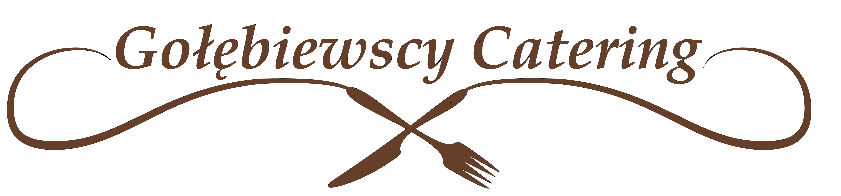 21.11.2022poniedziałekZupa pomidorowa z makaronem 250 ml, 320 kcal-1 339,7 kJKlopsiki warzywne w sosie koperkowym 160gZiemniaki puree 250gGroszek z marchewką oprószaną 100g,750 kcal-3140,1 kJWoda 200 ml1,3,7,928.11.2022poniedziałekZupa barszcz zabielany z warzywami 250 ml,310 kcal-1297,9 kJLeczo warzywne  160gKasza gryczana  250gSurówka z marchewki z jogurtem naturalnym 100g,720 kcal-3014,49 kJWoda 200 ml1,3,7,9,1022.11.2022wtorekZupa z fasolki szparagowej 250 ml, 320 kcal-1339,7 kJFaszerowana papryka  160gKasza gryczana 250gBuraczki tarte 100g,800 kcal-3349,44 kJWoda 200 ml1,3,7,9,1029.11.2022wtorekZupa ogórkowa z warzywami 250 ml, 300 kcal-1256,04  kJ Jajko sadzone 160gZiemniaki puree 250gSurówka colesław 100g,730 kcal-3056,36 kJWoda 200 ml1,3,7,923.11.2022środaZupa krem pomidorowy  250 ml, 350 kcal-1465,38 kJSpaghetti z sosem warzywnym z tartym serem 520g, 700 kcal-2930,76 kJWoda 200 ml1,3,7,930.11.2022środaZupa kalafiorowa z warzywami  250 ml, 330 kcal-1381,64 kJMakaron ze szpinakiem, suszonymi pomidorami oraz parmezanem 500g, 680 kcal-2847,02 kJWoda 200 ml1,3,7,924.11.2022czwartekZupa rosół z makaronem na wywarze warzywnym  250 ml, 310 kcal-1297,9 kJDuszone pieczarki 160gZiemniaki puree 250g Fasolka szparagowa z bułką tarta 100g,730 kcal-3056,36 kJWoda 200 ml1,3,7,903.12.2022czwartekZupa jarzynowa z warzywami 250 ml, 340 kcal-1423,51 kJ Szaszłyk warzywny 160gZiemniaki puree 250gSurówka pekińska 100g,720 kcal,3014,49 kJWoda 200 ml1,3,7,925.11.2022piątekZupa krem z dyni  250 ml, 320 kcal-1339,77 kJPulpety warzywne w sosie potrawkowym 160gZiemniaki puree 250gSurówka z kiszonej kapusty 100g,720 kcal-3014,49 kJWoda 200 ml1,3,4,7,902.12.2022piątekZupa krem z białych warzyw 250 ml, 310 kcal1297,9 kJFaszerowana cukinia 160gZiemniaki puree  250gSurówka z białej kapusty 100g 700 kcal-2930,76 kJWoda 200 ml1,3,4,7,9